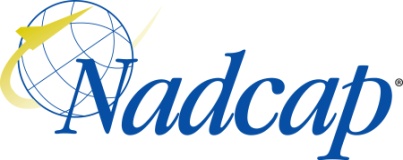 The ELECTRONICS Task Group (ETG) covers the following processes:Notice 1:	All times are approximate and subject to change.  Please contact PRI for updated information.Notice 2:	At the beginning of each day, the meeting will start with Opening Comments consisting of: Call to Order, Verbal Quorum Check, Introductions (as needed), Routing of the Attendance List (as needed)Notice 3:	Please bring your agenda with you to the meeting. Copies will not be available on-site.Best Practices: 1) Start all meetings on time. 2) Follow the agenda. 3) No long-winded discussions. Caution: Restricted Export Controlled (e.g. ITAR, EAR) material is prohibited from presentations.  It is the responsibility of the presenter to ensure that this material is not included.  Presentations should not contain proprietary information without the approval of the organization which owns the information.Any non-Nadcap agenda topics require approval by the Director, Nadcap Program and Aerospace Operations.RECORDING POLICY:Audio or video recording of Nadcap meetings is prohibited unless formal approval is received from all attendees and recorded in the minutes. Violators of this policy will be asked to stop recording. Failure to stop recording or repeated attempts to record may result in expulsion from the meeting and/or the Nadcap program.Monday, June 20, 20169:00 am1.0   OPENING COMMENTS (DAILY)9:30 am2.0    REVIEW DELEGATION STATUS9:45 am3.0    SUBSCRIBER DISCUSSION11:00 am4.0    AUDITOR CONSISTENCY AND OBSERVATIONS11:30 am5.0	AUDITOR CONFERENCE12:00 pm6.0	TOP TEN NCR REVIEW FOR AC71201:00 pm – 2:00 pmLUNCH BREAK2:00 pm     1.0     Opening Comments2:20 pm7.0	Review and/or Accept3:15 pm8.0	Smart Checklist Feedback from PRI and Sub-Team Strategy3:45 pm9.0	Report Out on SPC Survey Results / Supplier Views4:15 pm10.0	Jet Printing4:45 pm11.0	Status of Cleaning & Coating IPC Committee5:00 pm12.0	Board Depanalization Requirements - Enhancement to AC 71205:30 pm13.0	ETG Strategy Roadmap Disc.6:00 pmADJOURNMENTTuesday, JUNE 21, 20168:00 am – 9:00 amSupplier Orientation & Tutorial – An introduction and overview of the Nadcap program9:00 am    3.0      SUBSCRIBER DISCUSSION            (continued)10:15 am1.0     Opening Comments (Daily)10:20 am14.0	 Supplier Support Committee    (SSC) Meeting Notification10:30 am15.0	Review Sub-Team Listing10:45 am16.0	Ballot Comment Resolution1:00 pm – 2:00 pmLunch Break2:00 pm16.0	Ballot Comment Resolution          (continued)4:30 pmADJOURNMENT5:00 pm – 6:30 pmSupplier Support Committee Meeting - All suppliers are encouraged to attend.Wednesday, JUNE 22 20169:00 am1.0	Opening Comments (Daily)9:05 am17.0	Create Presentations9:30 am18.0	Summary of Top Ten NCR Review for AC712010:00 am16.0	Ballot Comment Resolution (continued)1:00pm – 2:00 pmLunch Break2:00 pm16.0	Ballot Comment Resolution         (continued)4:30 pmADJOURNMENT5:00 pm – 7:00 pmNMC Planning & Ops Meeting – Task Group Chairs & Staff Engineers are required to attend.Thursday, JUNE 23, 20169:00 am – 11:00 amNadcap Management Council Meeting – All members are encouraged to attend this informative and important meeting.11:15 am1.0	Opening Comments (Daily)11:20 am19.0	Working Sessions1:00pm – 2:00 pmLunch Break2:00 pm19.0  Working Sessions (continued)3:00 pm20.0	Working Session Report Outs and Review Legacy b-frm Residue3:30 pm21.0	Various Report Outs4:00 pm22.0	New Business5:00 pm23.0	Meeting Closure Items6:00 pmADJOURNMENTMonday, June 20, 2016(quorum must be verbally established DAILY at the beginning of each meeting)Tuesday, JUNE 21, 2016(quorum must be verbally established DAILY at the beginning of each meeting)Wednesday, JUNE 22 2016(quorum must be verbally established DAILY at the beginning of each meeting)Thursday, JUNE 23, 2016(quorum must be verbally established DAILY at the beginning of each meeting)AC7119  Printed BoardsAC7120  Circuit Card AssembliesAC7119/2  Flexible & Rigid-Flexible Printed BoardsAC7120/1 Circuit Card Assemblies Personnel QualificationsAC7119/3  High Density Interconnect Printed BoardsAC7121 Cable & Harness AssembliesAC7121/1 Cable & Harness Asssemblies Personnel Qualifications9:00 amCLOSEDOPENING COMMENTS (DAILY)Call to Order/Verbal Quorum CheckVerify only Subscriber Members are in attendanceIntroductionsSafety Information:Review Fire Exits in Meeting RoomInform PRI Staff person of any emergenciesReview Code of Ethics (Ref: Attendees’ Guide) and Meeting ConductPresent the Antitrust Video (only @ the first open and first closed meeting of the week for each Task Group)Review AgendaRoy Garside9:30 amCLOSEDREVIEW DELEGATION STATUSStaff Engineers9:45 amCLOSEDSUBSCRIBER DISCUSSIONTechnical discussions associated with audit packagesReview Results of Auditor Candidate Test Question ImplementationeAuditNet training for new Subscriber voting members (as necessary) (Topic Description)Subscribers Only11:00 amAUDITOR CONSISTENCY AND OBSERVATIONSOP 1118 Audit Observers, if anyPer NMC flowdown, if receivedScott Meyer11:30 amAUDITOR CONFERENCEScott Meyer12:00 pmTOP TEN NCR REVIEW FOR AC7120Subscribers Only1:00 pm – 2:00 pmLUNCH BREAK2:00 pmOPEN1.0  Opening Comments (daily)       1.1  Call to Order/Quorum CheckIntroductions and Opening Presentation, as required       1.2  Safety Information:Review Fire Exits in Meeting RoomInform PRI Staff person of any emergencies       1.3  Review Code of Ethics (Ref: Attendees’ Guide) and Meeting Conduct       1.4  Present the Antitrust Video (only @ the first open and first closed meeting                    of the week for each Task Group)Roy Garside2:20 pmOPENReview and/or AcceptReview AgendaAcceptance of Previous Meeting MinutesMembership StatusSucession Plan (as applicable)Status of Ballots (as applicable)Audit Observations Status (OP 1118)RAILAll Attendees3:15 pmOPENSmart Checklist Feedback from PRI and Sub-Team StrategySusan Frailey3:45 pmOPENReport Out on SPC Survey Results / Supplier ViewsRoy Garside Jean-Francois MaheJeremy Needs4:15 pmOPENJet PrintingRoger Bloomfield4:45 pmOPENStatus of Cleaning & Coating IPC CommitteeDoug Schueller Jose Lages5:00 pmOPENBoard Depanalization Requirements - Enhancement to AC 7120Roger Bloomfield5:30 pmOPENETG Strategy Roadmap DiscussionRoy Garside6:00 pmOPENADJOURNMENT8:00 am – 9:00 amSupplier Orientation & Tutorial – An introduction and overview of the Nadcap program9:00 amCLOSED3.0  SUBSCRIBER DISCUSSION CONTINUED         3.4  Review Subscriber Matrix (as necessary) 3.5  Technical discussions associated with audit packages (continued)Subscribers Only10:15 amOPEN1.0   Opening Comments & IntroductionsRoy Garside10:20 amOPENSupplier Support Committee (SSC) Meeting NotificationDoug Schueller10:30 amOPENReview Sub-Team ListingAll Attendees10:45 amOPENBallot Comment ResolutionAC7119, /2, /4AC 7120 and Slash Sheets (/2 through /11)AC 7121All Attendees1:00 pm – 2:00 pmLunch Break2:00 pmOPEN16.0	Ballot Comment Resolution (continued)AC7119, /2, /4AC 7120 and Slash Sheets (/2 through /11)AC 7121All Attendees4:30 pmOPENADJOURNMENT5:00 pm – 6:30 pmSupplier Support Committee Meeting - All suppliers are encouraged to attend.9:00 amOPEN1.0   Opening Comments & Introductions Roy Garside9:05 amOPENCreate PresentationsNMC TG report outP&O report out (as required) All Attendees9:30 amOPENSummary of Top Ten NCR Review for AC7120Roy Garside10:00 amOPEN16.0 Ballot Comment Resolution (continued)AC7119, /2, /4AC 7120 and Slash Sheets (/2 through /11)AC 7121All Attendees1:00pm – 2:00 pmLunch Break2:00 pmOPENBallot Comment Resolution (continued)AC7119, /2, /4AC 7120 and Slash Sheets (/2 through /11)AC 7121All Attendees4:30 pmOPENADJOURNMENT5:00 pm – 7:00 pmNMC Planning & Ops Meeting – Task Group Chairs & Staff Engineers are required to attend.9:00 am – 11:00 amNadcap Management Council Meeting – All members are encouraged to attend this informative and important meeting.Nadcap Management Council Meeting – All members are encouraged to attend this informative and important meeting.Nadcap Management Council Meeting – All members are encouraged to attend this informative and important meeting.11:15 amOPEN1.0   Open Comments Roy Garside11:20 amOPENWorking SessionsJ-STD-001F requirements review for AC7120IPC-6018 slash sheet for AC7119Repackaging slash sheetReview legacy b-frms for each checklist for resolutionAll AttendeesBill CardinalGilbert ShelbyJose LagesSub-Team Leads1:00pm – 2:00 pmLunch Break2:00 pm19.0 Working Sessions (continued)J-STD-001F requirements review for AC7120IPC-6018 slash sheet for AC7119Repackaging slash sheetReview legacy b-frms for each checklist for resolutionAll Attendees3:00 pmWorking Session Report Outs and Review Legacy b-frm ResidueAll Attendees3:30 pmOPENVarious Report OutsAQS LiaisonSSCPlanning & OpsIPCGilbert ShelbyDoug SchuellerRoy GarsideScott Meyer4:00 pmNew BusinessAll Attendees5:00 pmMeeting Closure ItemsFuture Working Session TopicsReview Priority ListReview MembershipReview Sub team listRAIL ReviewReview Action ItemsSet Agenda for Next MeetingAll Attendees6:00 pmADJOURNMENT